KINDY – BOOKPACK Note: Telopea Park School will be subsidizing the transportation and import taxes associated with the Bookpack order from France. Only the net cost of the items will be charged in the Bookpack. The currency listed in the invoice is in euro. The cost per student is $1.17 AUD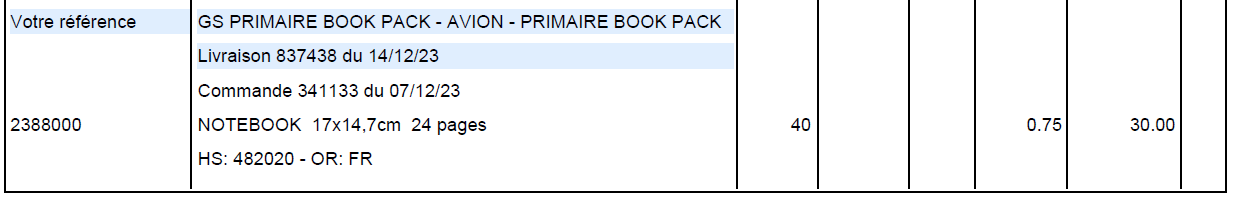 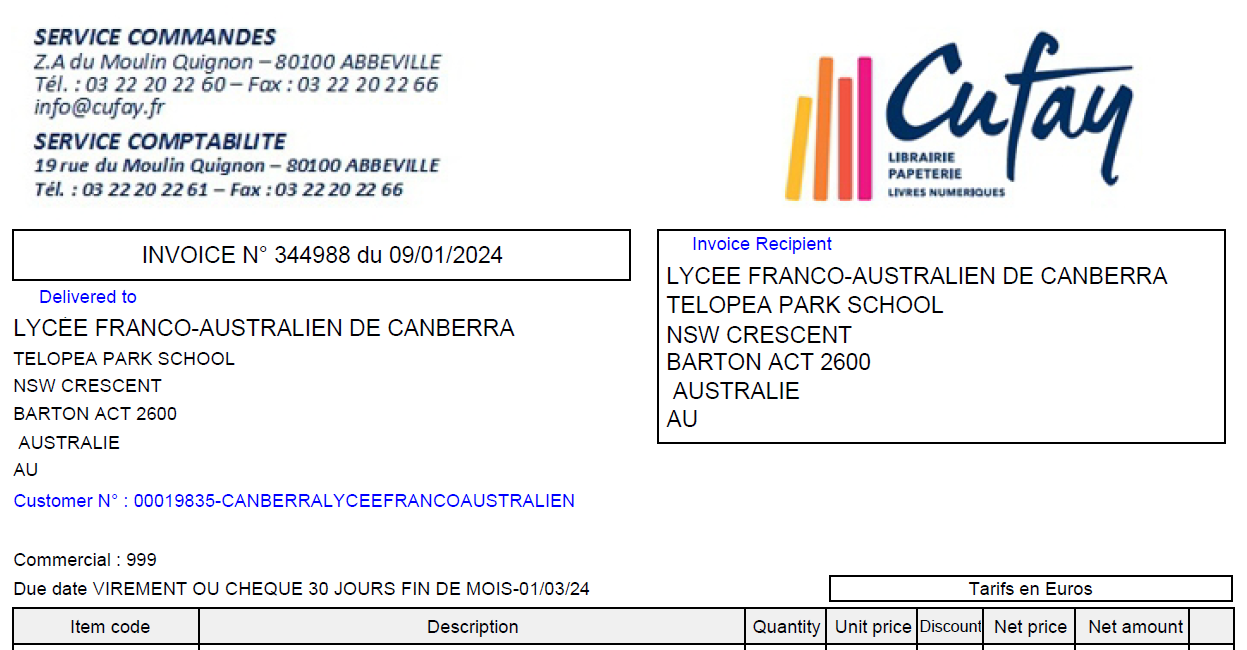 